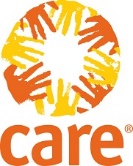 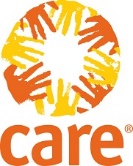 NOTE: The purpose of the design review is to provide an opportunity for brief reflection after the design has been completed and submitted. It aims to identify any outstanding issues around the quality of the design, the effectiveness of the design and appraisal process and any follow up action required. A conference call between Country Programs and the Country Office should take place within 2 weeks of the peer review.The outcomes of the design review discussion will be collated and analysed by the Quality and Impact team to identify any common issues with the design process and related guidance and tools and make amendments where necessary.Standard QuestionsThe format of the design review discussion is flexible, however, below are a list of standard questions that can guide discussions.Are there any issues arising from the design process that should be considered for follow up as part of the inception workshop, or during implementation?What worked well during the design process?What challenges were experienced during the design process?Was relevant technical support available during the design and peer review process e.g. support to apply the Resilience Integration Marker or Women’s Empowerment Framework? If not, what kind of technical support would have been helpful? Were the design guidance and tools helpful? Please provide any comments/suggestions for improvements.Was the appraisal process (formal peer review/light touch review) helpful and did it lead to a better quality design? Please provide any comments/suggestions on what aspects of the process were helpful/unhelpful.